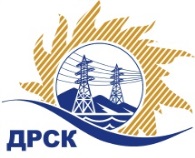 Акционерное Общество«Дальневосточная распределительная сетевая  компания»Протокол № 392/УТПиР-ВПзаседания закупочной комиссии по выбору победителя по открытому электронному запросу предложений на право заключения договора: Установка оборудования на ПС 110, 35 кВ для ТП, филиал "АЭС" закупка № 1182  раздел 2.2.1.  ГКПЗ 2016№ ЕС – 31603405771ПРИСУТСТВОВАЛИ: члены постоянно действующей Закупочной комиссии АО «ДРСК»  2-го уровня.Форма голосования членов Закупочной комиссии: очно-заочная.ВОПРОСЫ, ВЫНОСИМЫЕ НА РАССМОТРЕНИЕ ЗАКУПОЧНОЙ КОМИССИИ: Об утверждении результатов процедуры переторжки.Об итоговой ранжировке заявок.О выборе победителя запроса предложений.РЕШИЛИ:По вопросу № 1Признать процедуру переторжки состоявшейся.Утвердить окончательные цены предложений участниковПо вопросу № 2Утвердить итоговую ранжировку заявокПо вопросу № 3Признать Победителем запроса предложений участника, занявшего первое место в итоговой ранжировке по степени предпочтительности для заказчика: Установка оборудования на ПС 110, 35 кВ для ТП, филиал "АЭС" участника, занявшего первое место по степени предпочтительности для заказчика: ООО «Элмонт» г. Благовещенск, ул. Нагорная, 19 на условиях: Общая стоимость договора 3 517 678,00 без учета НДС (4 150 860,04 руб. с учетом НДС). В том числе цена за единицу: 109 500,00  руб. без учета НДС (129 210,00  руб. с учетом НДС). Срок выполнения работ: с момента заключения договора по 30.11.2016 г. Условия оплаты: в течение 60 (шестидесяти) календарных дней с момента подписания актов выполненных работ.  Гарантийные обязательства:  гарантия на своевременное и качественное выполнение работ, а также на устранение дефектов, возникших по вине подрядчика 60 мес. Гарантийный срок на поставляемые Подрядчиком оборудование и материалы 60 мес.исполнитель Коврижкина Е.Ю.Тел. 397208город  Благовещенск«31» марта 2016 года№п/пНаименование Участника закупки и место нахожденияЦена заявки до переторжки за единицу работ, руб. без НДС.Цена заявки за единицу работ после переторжки без НДС, руб.1ООО «НЭМК»г. Иркутск, п. маршала Жукова 15/5109 551,40 не поступила2ООО «Элмонт»г. Благовещенск, ул. Нагорная, 19110 592,00 109 500,00Место в итоговой ранжировкеНаименование и адрес участникаЦена предложения за единицу до переторжки без НДС, руб.Окончательная цена предложения за единицу без НДС, руб.1 местоООО «Элмонт»г. Благовещенск, ул. Нагорная, 19110 592,00 109 500,002 местоООО «НЭМК»г. Иркутск, п. маршала Жукова 15/5109 551,40 109 551,40 Ответственный секретарь Закупочной комиссии: Елисеева М.Г. _____________________________